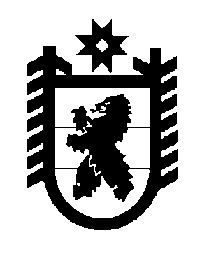 Российская Федерация Республика Карелия    ПРАВИТЕЛЬСТВО РЕСПУБЛИКИ КАРЕЛИЯРАСПОРЯЖЕНИЕот  7 июля 2015 года № 431р-Пг. Петрозаводск В целях реализации Федерального закона от 21 июля 2007 года          № 185-ФЗ «О Фонде содействия реформированию жилищно-коммунального хозяйства», постановления Правительства Республики Карелия от 23 апреля 2014 года № 129-П «О Региональной адресной программе по переселению граждан из аварийного жилищного фонда на 2014-2017 годы» Министерству финансов Республики Карелия в соответствии с абзацами третьим, пятым, пункта 3 статьи 217 Бюджетного кодекса Российской Федерации, пунктом 10 части 2 статьи 18 Закона Республики Карелия от 18 декабря 2014 года       № 1851-ЗРК «О бюджете Республики Карелия на 2015 год и на плановый период 2016 и 2017 годов» обеспечить внесение изменений в сводную бюджетную роспись бюджета Республики Карелия, предусмотрев:1) уменьшение расходов на софинансирование мероприятий по переселению граждан из аварийного жилищного фонда с учетом необходимости развития малоэтажного жилищного строительства в рамках подпрограммы «Создание условий для обеспечения доступным и комфортным жильем граждан в Республике Карелия» государственной программы Республики Карелия «Обеспечение доступным и комфортным жильем и жилищно-коммунальными услугами» на 2014-2020 годы на              2015 год по коду классификации расходов 811 0501 0519603 522 251 на               5 261 068,89 рубля (пять миллионов двести шестьдесят одна тысяча шестьдесят восемь рублей  89 копеек); 2) уменьшение расходов на софинансирование мероприятий по переселению граждан из аварийного жилищного фонда в рамках подпрограммы «Создание условий для обеспечения доступным и комфортным жильем граждан в Республике Карелия» государственной программы Республики Карелия «Обеспечение доступным и комфортным жильем и жилищно-коммунальными услугами» на 2014-2020 годы на                2015 год – на 244 508 192,18 рубля (двести сорок четыре миллиона пятьсот восемь тысяч сто девяносто два рубля 18 копеек):по коду классификации расходов  811 0501 0519602 414 226  в размере 52 938 273,32 рубля (пятьдесят два миллиона девятьсот тридцать восемь тысяч двести семьдесят три рубля 32 копейки);по коду классификации расходов  811 0501 0519602 414 310 в размере 140 575 004,37 рубля (сто сорок миллионов пятьсот семьдесят пять тысяч четыре рубля 37 копеек);по коду классификации расходов  811 0501 0519602 522 251 в размере 50 994 914,49 рубля (пятьдесят миллионов девятьсот девяносто четыре тысячи девятьсот четырнадцать рублей 49 копеек);3) увеличение расходов на софинансирование мероприятий по переселению граждан из аварийного жилищного фонда с учетом необходимости развития малоэтажного жилищного строительства в рамках подпрограммы «Создание условий для обеспечения доступным и комфортным жильем граждан в Республике Карелия» государственной программы Республики Карелия «Обеспечение доступным и комфортным жильем и жилищно-коммунальными услугами» на 2014-2020 годы на              2015 год по коду классификации расходов 811 0501 0519603 414 310 в размере 249 769 261,07   рубля (двести сорок девять миллионов семьсот шестьдесят девять тысяч двести шестьдесят один рубль 07 копеек);4) уменьшение расходов на софинансирование мероприятий по переселению граждан из аварийного жилищного фонда в рамках подпрограммы «Создание условий для обеспечения доступным и комфортным жильем граждан в Республике Карелия» государственной программы Республики Карелия «Обеспечение доступным и комфортным жильем и жилищно-коммунальными услугами» на 2014-2020 годы на             2016 год по коду  классификации расходов  811 0501 0519602 414 310 на  42 000 000,00 рубля (сорок два миллиона рублей 00 копеек);  5) увеличение  расходов на софинансирование мероприятий по переселению граждан из аварийного жилищного фонда с учетом необходимости развития малоэтажного жилищного строительства в рамках подпрограммы «Создание условий для обеспечения доступным и комфортным жильем граждан в Республике Карелия» государственной программы Республики Карелия «Обеспечение доступным и комфортным жильем и жилищно-коммунальными услугами» на 2014-2020 годы на             2016 год по коду классификации расходов  811 0501 0519603 414 310 на            42 000 000,00   рубля (сорок два миллиона рублей 00 копеек).           ГлаваРеспублики  Карелия                                                             А.П. Худилайнен